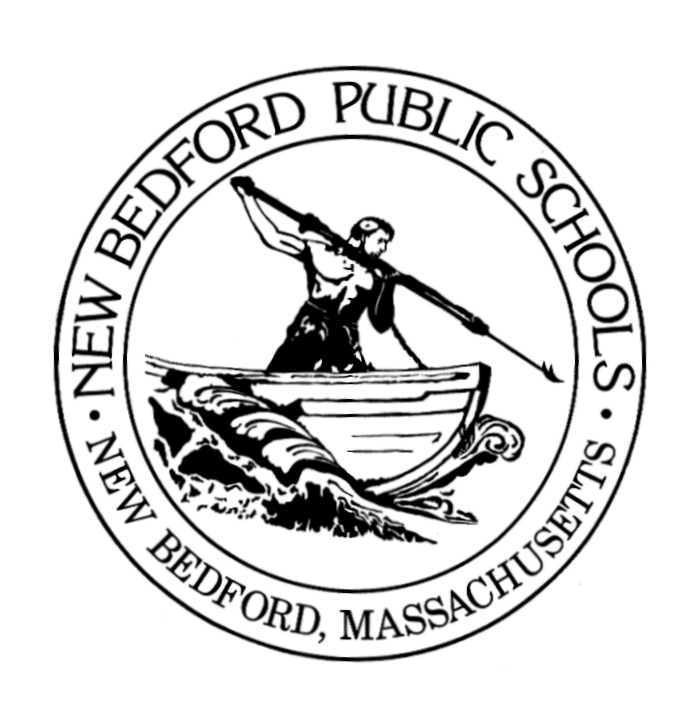 Propuesta para Enmiendas al Nivel 5 del Plan de Recuperación EscolarParker Elementary SchoolEnero 4, 2017Propuestas para cambiar el plan de recuperación de Parker Elementary School:Proponemos modificar el calendario escolar comenzando el 2017-2018 del año escolar con el fin de incrementar el tiempo de aprendizaje para todo el estudiante al mismo tiempo que mantienen un alto nivel de calidad de desarrollo profesional para todos los maestros. Esto implica los siguientes cambios al plan de recuperación:Sustituir el modelo del programa de verano con una ventaja por el distrito y proporcionar preferencia de inscripción para los estudiantes de Parker. Comience el año escolar para todos los estudiantes siente (7) días más temprano, el cual incrementará el año académico estudiantil de 185 a 192 días, para un total de 1401 horas. En 2017-18, los estudiantes de Parker comenzarán en Agosto 17.Proporcionar desarrollo profesional para los maestros a lo largo del año escolar en vez de hacer la mayoría en el verano. El horario 2017-18 incluye cinco (5) días en Agosto, siete (7) días durante el año escolar y dos (2) días después de cerrar año escolar (vea el calendario), también el equivalente de (4) días para actividades de compromiso familiar. Sustituir el actual Sábado Académico con otras propuestas para apoyar a los estudiantes e involucrar a las familias.  Todos los estudiantes recibirán instrucción principal adicional y apoyo específico dentro del día escolar. Adicionalmente, como parte de una asociación con la Universidad de Massachusetts en Dartmouth, los estudiantes universitarios estarán disponibles para ofrecer tutorías a los alumnos de Parker cuatro días a la semana por una hora. Para las familias, mensualmente los eventos serán conducidos durante la semana, adicionalmente las cuatro conferencias de padres ya indicadas en el plan de recuperación. Los maestros asistirán a todos esos eventos. La duración del día escolar seguirá siendo la misma (8:00-3:30 para estudiantes, con estudiantes, con maestros llegando 15 minutos antes y quedándose 15 minutos después), y los maestros continuarán teniendo la mitad de un día de desarrollo profesional cada mes, desde 12:15-3:45. Estos cambios resultarán en siete (7) días adicionales de instrucción para todos los estudiantes mientras se mantienen en un rango de apoyo selectivo para estudiantes que se esfuerzan, así como también actitudes conscientes de involucramiento familiar. Este cambio está previsto para abordar Las Metas Anuales Medibles (MAG) de Reducir las Brechas de Dominio en Artes del Idioma Inglés, Matemáticas y Ciencias para todos los estudiantes así como para los subgrupos.  Mientras la escuela ha obtenido algunos logros, Parker aún no ha reunido su MAG en ninguno de estos objetivos, lo que significa que muchos estudiantes no son todavía competentes para esas áreas. Estos cambios en el horario escolar ofrecerán a los estudiantes con tiempo instrucciones adicionales, mientras mantienen altos niveles de desarrollo profesional para construir capacidad del de personal para entregar instrucciones rigurosas que están informadas por un rango de datos. Fundamento: estos cambios propuestos fueron sugeridos por la facultad en Parker como resultado de sus análisis de asistencia de estudiantes y resultados durante el verano y programas Sabatinos, así como también resultados de estudiantes durante el año escolar.  Datos muestran que el modelo de día escolar de instrucciones básicas y MEOJR momento (intervenciones) han sido efectivos para ayudar a los estudiantes a tener logros.  En contraste, mientras algunos estudiantes tuvieron logros durante el programa de verano y Saturday Academy (Academia Sabatina), la participación en general y asistencia no fueron tanto como se deseaba, lo que significa que no estuvieron operando a la capacidad, los estudiantes no recibieron muchas instrucciones específicas como lo necesitaban, y el tiempo del maestro no se usaba tan eficientemente como debería. Esta instrucción adicional reducirá las brechas de aprendizaje para los estudiantes y minimizará las pérdidas de aprendizaje de verano.Adicionalmente, desde que la retención del maestro ha dramáticamente aumentado en Parker, los maestros no necesitarán más mucho tiempo durante el verano para lograr conocerse entre ellos y desarrollar prácticas de comunes básicas. Programar el desarrollo profesional a lo largo del año en cambio de programar la mayoría de estos en Julio les permitirá a los líderes de distrito y escuela ser más responsables para aprender nuevas estrategias a lo largo del año. Esto les permitirá a los maestros aprender nuevas estrategias, implementarlas dentro de sus aulas y recibir comentarios entre sesiones.El cambio de un inicio temprano en Agosto, también refuerza el Nivel 5 de autonomía para promover un cambio que al superintendente le gustaría ver eventualmente en todas las escuelas de todo el distrito.  Al demostrar que estos días instruccionales adicionales se correlacionan para aumentar el éxito estudiantil, el distrito puede ayudar a construir el caso para extender este horario a otras escuelas.El calendario propuesto incluye:192 días instruccionales  para un total de 1401 horas. El día escolar del estudiante continuará siendo 8:00-3:30, con una salida temprana cada mes a las 12:15 para desarrollo profesional docente.  Los estudiantes comenzarán la escuela siete (7) días antes del resto del distrito. En 2017-18, los estudiantes de Parker comenzarán en Agosto del 17.  Parker continuará operando durante las vacaciones de Febrero debido a que ha estado desde comienzos del plan de recuperación.Hasta 18 días para los maestros para que participen en desarrollo profesional y actividades de participación familiar. En 2017-18, catorce de estos serán días de desarrollo docente profesional, y el recordatorio puede ser para días parciales para actividades de compromiso familiar que agregarán hasta cuatro días.  El distrito y escuela son confidentes que este compromiso será suficiente para abordar las necesidades de los docentes.  Adicionalmente estos días de desarrollo profesional, a los maestros se le continuará proporcionando 175 minutos de tiempo de preparación y 90 minutos de tiempo de planeamiento común por cinco-días a la semana, así como también reuniones mensuales de desarrollo profesional de medio-día.  Las oportunidades de aprendizaje de verano ofrecidas por el distrito para alumnos específicos.  Cambios al lenguaje/contenido existente en el plan de recuperación relacionados con estos esfuerzosIniciativa 1.2 en el plan de recuperación de Parker el cual actualmente dice “Ofrecer entrenamiento para los principales docentes en los grados pre-K-5 durante el verano y durante el año escolar sobre las mejores prácticas basadas en la evidencia para proporcionar instrucción de nivel I en ELA y matemáticas. Ofrecer cuatro semanas de entrenamiento para todos los maestros de asignaturas principales en los grados pre-K-5 durante el verano en un instituto guía de verano en el cual los maestros recibirán desarrollo profesional en el Nivel I de instrucción por medio día y enseñar a los alumnos que se esfuerzan en la escuela de verano para la otra mitad.  Identificar a los estudiantes de bajo rendimiento para el programa basado a mitad-de-año (MOY) y el fin-de-año (EOY) datos de logros de estudiantes, incluyendo datos de Galileo y MCAS, y rendimiento”  (páginas 8-9)El cambio propuesto al plan de recuperación enmendaría esta sección para declarar: Proporcionar entrenamiento para los maestros de asignaturas principales, de grados pre-K-5 durante el año escolar con mejores prácticas basadas en la evidencia para proporcionar instrucción de Nivel 1 en ELA y matemáticas.  Proporcionar al menos catorce (14) días enteros de entrenamiento para todos los maestros de asignaturas principales de grados pre-K-5.  Ofrecer programa de verano de forma que lo posicionará como una extensión sin contra tiempos del año escolar para aquellos alumnos que más necesitan de tiempo adicional en el aprendizaje.  Iniciativa 2.2 también dice que la escuela “Extenderá el año escolar para los maestros hasta en 185 días instruccionales con estudiantes asistiendo por 7.5 horas; por día enteros de escuela (4 horas y 15 minutos en los meses de días  de salida temprana); agregar 40 minutos a los actuales días escolares  para los maestros para aumentar el día escolar estándar de 7 horas y 20 minutos a 8 horas; y agregar hasta 25 días para desarrollo profesional, tiempo para planeación, Academias Sabatinas, (no excederá dos maestros por año de trabajo),y Academias de Verano.”  (página 16)Los cambios propuestos al plan de recuperación enmendaría esta sección para declarar: “Extender el año escolar para los maestros de hasta 192 días instruccionales con asistencia de los estudiantes de 7.5 horas por día entero en la escuela (4 horas y 15 minutos en los meses de días  de salida temprana); agregar 40 minutos al actual día escolar para maestros para aumentar el día escolar estándar de 7 horas y 20 minutos a 8 horas; y proporcionar hasta 18 días para desarrollo profesional, tiempo de planeación, y actividades de compromiso familiar a lo largo del año escolar, incluyendo el verano, después de la escuela, tardes, Sábados, y después de cerrar el año escolar.”Iniciativa 3.3 dice que el distrito “Ofrecer una Academia Sabatina para los estudiantes con calificaciones bajas en grados específicos para proporcionar instrucciones a adicionales mientras construyen simultáneamente el conocimiento, habilidades, y capacidad de las familias para desarrollar a los estudiantes en casa (vea Área de Prioridad 4). Contratar a un consultor externo para asistir en el desarrollo del currículo y programa para la academia. Identificar a los estudiantes para que asistan al programa basado en datos de desempeño. Asegurarse que el programa contenga oportunidades de aprendizaje que abordarán los objetivos específicos de aprendizaje de los estudiantes que asistan.” Adicionalmente, Iniciativa 4.4 en el plan de recuperación declara que el distrito “Ofrecerá oportunidades de alta-calidad de aprendizaje para los padres y familias, facilitados por la comunidad de padres y maestros, por tres horas dos veces al mes en Octubre, Noviembre, Enero, Febrero, Marzo, Abril, y Mayo.” (páginas 27-28) El cambio propuesto del plan de recuperación enmendaría estas secciones para declarar:“3.3  Apoyo a los alumnos con calificaciones bajas en grados específicos para ayudarlos a abordar objetivos específicos de aprendizaje continuando diferenciando y ofreciendo apoyo de Nivel 2 y Nivel 3 durante el tiempo de máxima AUDIENCIA y para todos los estudiantes durante el año escolar de 192 días. Adicionalmente, los estudiantes de la University of Massachusetts en Dartmouth recibirán entrenamiento de los principales maestros en 4-5 prácticas acordadas de instrucción en toda la escuela, y ofrecerán tutoría después de la escuela cuatro días a la semana por una hora para cualquier estudiante que necesite apoyo especial. Al tutor se le solicitará  seguir una estructura de tutorial escolar diseñada  la cual será conducida por las lecciones específicas de la habilidad y supervisado de cerca por la evaluación del estudiante. El Centro Parker Scholar Tutorial Center (Centro de Tutorías Escolar de Parker) estará disponible para ayudar a cerrar brechas de instrucción inmediatas para los estudiantes.“4.4  Ofrecer oportunidades de aprendizaje de alta calidad para padres y familias. El Administrador del Centro de Recursos Familiares (FRCM) ha desarrollado una serie de eventos de participación entre padres una vez al mes, incluyendo noches de alfabetización familiar, noches de matemáticas y cenas con comida Además, las familias de PreK tienen su propia serie de eventos mensuales que fomentan el compromiso familiar y escolar en un esfuerzo por construir un compromiso familiar temprano. El FRCM está trabajando con el Administrador de Wraparound del Distrito para fortalecer el éxito estudiantil usando los principios de "Condiciones de Aprendizaje", que se caracterizan por el clima escolar, el compromiso académico, el apoyo estudiantil, el aprendizaje emocional social y el compromiso familiar.  Estos cambios tendrían un modesto efecto en las condiciones de trabajo profesional indicadas en el plan de recuperación. Los maestros todavía trabajarán hasta 210 días durante el curso de cada año. Sin embargo, más de estos días serán de entera enseñanza en vez de días de desarrollo profesional, como se describe abajo y mostrado en la tabla de abajo.Apéndice A del plan de recuperación de Parker el cual actualmente declara un número de términos de trabajo y expectativas del personal, incluyendo los siguientes que están afectados por estos cambios:“Hasta 25 días para el desarrollo profesional, tiempo de planificación, Academias Sabatinas (no más de dos por maestro por año de trabajo) y Academias de Verano "(página 35).“Hasta e incluyendo 185 días de instrucción con los estudiantes que asisten por siete horas y media (7.5) por día completo de la escuela; "(página 35).“El Superintendente Durkin, Director Académico y/o Principal seleccionará a los maestros para tomar parte en un programa de Academia de Verano para los estudiantes. Los maestros participarán en medio día de desarrollo profesional u otra actividad según lo determinado por la administración y pasarán medio día trabajando con los estudiantes. El programa de verano se prevé que sea de hasta e incluyendo 16 días en un período de 4 semanas, cada día de 6,5 horas.”  (página 36)“El Superintendente Durkin, Director Académico y/o Director pueden seleccionar a cualquier miembro de la NBEA para participar en la Academia Sabatina. Se espera que los miembros de la NBEA participen en no más de dos sesiones de la Academia Sabatina durante el año escolar.”  (página 37)Los cambios propuestos del plan de recuperación enmendarían estas secciones de Apéndices A como sigue:“Hasta 18 días de desarrollo profesional, planificación y actividades de participación familiar durante el año escolar, incluyendo el verano, después de la escuela, las tardes, Sábados y después del cierre del año escolar (ver calendario).” “Hasta e incluyendo 192 días de instrucción con los estudiantes asistentes por siete horas y media (7.5) por día entero en la escuela.”“El recibidor puede modificar este horario como mejor le convenga a los estudiantes.”Estas dos provisiones serán eliminadas de las condiciones de trabajo:El superintendente Durkin, Director Académico, y/o Director seleccionarán a los maestros para ser parte  en el programa de la academia de verano para estudiantes. Los Maestros participarán en medio-día de desarrollo profesional u otras actividades como lo determina la administración y gastar medio-día trabajando con los estudiantes. El programa de verano esta anticipado para estar listo e incluyendo 16 días durante más de un periodo de 4–semanas con cada día siendo de 6.5 horas.  (páginas 35-36)Superintendente Durkin, Director Académico, y/o Director pueden seleccionar a cualquier miembro de NBEA para participar en la Academia de Sábados. Se espera que los miembros de NBEA participen en no más de dos sesiones de Academias Sabatinas en el año escolar.  (página 37)Las siguientes Metas Anuales Medibles serán eliminadas:Porcentaje de estudiantes que participan en el instituto de verano de Parker (página 54)Porcentaje de maestros principales de K-5 que participen en al menos un Programa de Academia Sabatina (página 55)La tabla de abajo indica estos cambios para el 2017-18.__Firmado por Dr. Pia Durkin__________________		Enero 4, 2017Dr. Pia Durkin, Superintendente				FechaNew Bedford Public SchoolsCambios al Calendario de Parker Elementary School 2016-20172017-2018Programa de Verano16 medio-díasConducido por el personal de Parker Horario TBDConducido por el distritoAño Escolar Estudiantil(y Tiempo de Enseñanza del Maestro)185 días(8 horas cada uno)Incluye clases durante las vacaciones de FebreroIncluye medio-día mensuales para desarrollo profesional de maestros192 days(8 horas cada una)Incluye clases durante las vacaciones de FebreroIncluye medio-día mensuales para desarrollo profesional de maestrosDesarrollo Profesional y Compromiso FamiliarHasta 25 días3 días previo al comienzo del año escolar16 días x 6.5 horas en el verano (media enseñanza, medio PD)Un día entero en Octubre2 Sábados Académicos de medio-día.Cuatro Conferencias de padres al atardecer y jornadas de puertas abiertasAdicional PD proporcionado por un media-día mensual de 12:15-3:45, pero eso ya se ha abordado por los días enteros escolares arribaHasta 18 días5 días en Agosto7 días adicionales a lo largo del año escolar 2 días al final del año escolarEl equivalente a  4 días (para ser programados) por:Eventos de Compromiso Familiar Mensual Events (fuera del día escolar)Cuatro Conferencias de padres al atardecer y jornadas de puertas abiertasAdicional PD proporcionado por un media-día mensual de 12:15-3:45, pero eso ya se ha abordado por los días enteros escolares arribaTotal de Días de MaestroHasta de 210Hasta de 210Total  de Horas de Estudiantes13521401